
Szkoła Podstawowa Nr 56
   ul. J. Malczewskiego 22
       71-612 Szczecin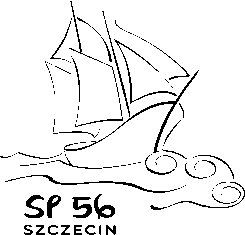          Tel. (91) 812-16-65WAŻNE TERMINY - GRUPA PRZEDSZKOLNA04.03.2024r. – 22.03.2024r.Złożenie wniosku o przyjęcie do oddziału przedszkolnego wraz z  dokumentami potwierdzającymi spełnianie przez kandydata warunków lub kryteriów branych pod uwagę.Wypełniamy elektronicznie zgłoszenie/wniosek na stronie:https://nabor.pcss.pl/szczecin/.Wypełniony dokument drukujemy i składamy w sekretariacie szkoły. Wymagane podpisy obojga rodziców.15.04.2024r. godz. 15.00 – wywieszenie w holu szkoły list kandydatów zakwalifikowanych i niezakwalifikowanych.16.04.2024r. – 19.04.2024r. do godz. 15.00 - Potwierdzenie przez rodzica kandydata woli przyjęcia w formie pisemnego oświadczenia w sekretariacie szkoły.24.04.2024r. – godz. 15.00 wywieszenie w holu szkoły list kandydatów przyjętych i nieprzyjętych.Dyżur dla Rodziców w sprawie naboru:poniedziałki i czwartki w godz. 15.00-16.00